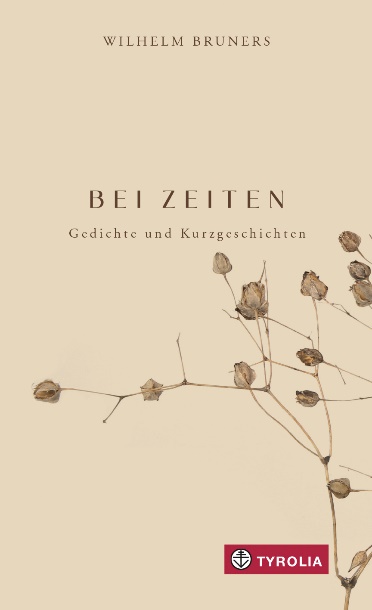 Wilhelm Bruners BEI ZEITENGedichte und Kurzgeschichten136 Seiten, 12,5 x 20,5 cm, KlappenbroschurTyrolia-Verlag, Innsbruck-Wien 2023ISBN 978-3-7022-4134-6€ 18,–Poesie an den Zeitlinien des LebensMit bewährtem sprachlichem Feingefühl spürt der Priester Wilhelm Bruners dem Phänomen „Zeit“ nach. Der Autor beobachtet mit empfindsamem Blick seinen Alltag, die Natur und seine Erinnerungen, stellt dazu Fragen des Glaubens und der Gottessuche und verwebt sie zu den ihm eigenen sprachlichen Kostbarkeiten. Die Brüchigkeit des Lebens wird sichtbar, hoffnungsvolle Zuversicht darf an ihrer Seite gedeihen. In diesem Band kombiniert Wilhelm Bruners seine erprobte Lyrik mit starken und klaren Prosatexten in einer Sprache, die auch Menschen anzieht, die sich als spirituell Suchende begreifen. Seine Texte zu „biblischen Zeiten“ und „Nachkriegszeiten“ nehmen Biographisches auf: Der Seelsorger und Bibelwissenschaftler ist geprägt durch eine Kindheit und Jugend in Kriegs- und Nachkriegszeiten. In Israel erlebte er in den Jahren seines Aufenthaltes zwei Golfkriege und mehrere Aufstände in Palästina gegen die israelische Besatzung.Der AutorWILHELM BRUNERS, geb. 1940, Studium der Theologie, Schwerpunkt Bibelwissenschaft, lebt in Mönchengladbach. Er ist Priester im Bistum Aachen, arbeitet vornehmlich in Exerzitien- und geistlicher Begleitung. Seit über fünfzig Jahren beschäftigt er sich mit Literatur und schreibt Gedichte, die vor allem im Psalmgebet wurzeln. Er hat achtzehn Jahre in Jerusalem gelebt und gehörte dort einem Kreis von noch in deutscher Sprache schreibenden jüdischen Dichterinnen und Dichtern an.